**Session descriptions and presenter bio’s follow the menu options, Please document audience participation, sign in through chat and complete the exit ticketBIO’sHadley Bachman is a Program Manager of Community Development at the Ohio Statewide Family Engagement Center at the Center on Education and Training for Employment at The Ohio State University, where she supports, develops, and advances adult learning opportunities, program promotion, research support and community relationships. She is also currently pursuing her Ph.D. in Educational Studies, Educational Administration at the Ohio State University. Prior to joining the team at OSU, Hadley spent 14 years serving as a school leader, mentor, and teacher in grades 5-12. When she’s not working, Hadley can be found adventuring outdoors with her husband, daughter, and dog. Hadley can be reached at bachman.33@osu.edu and on Twitter at @HadleyBachman.Lisa Cook has over thirty-five years in education serving as a classroom teacher, Head of School at a private, Independent School, a Tri-County Early Childhood Consultant, and an Elementary Literacy Coach for the Striving Readers Grant. Lisa’s current role is serving as the Director of Mid-Ohio Educational Service Center’s Comprehensive Literacy State Development Grant. As part of Lisa’s grant work, she serves as the Family Engagement Coordinator and Community Liaison working to inform, engage, and empower families and community members to partner in supporting literacy development. Through the Striving Readers grant, Lisa facilitated and hosted Community Baby Showers, partnered and attended literacy events sponsored by Help Me Grow, Early Head Start, and the local libraries. Lisa also hosted parent coffees and conversations at area preschools to assist families in supporting literacy in the home using Mother Goose nursery rhymes as a springboard to develop foundational reading skills. Lisa is passionate about finding ways to engage schools, families and community partners in the development and support of young learners helping them to successfully launch early literacy skills!Patrick Cunningham is a graduate research associate for the Center on Education and Training for Employment (CETE), working with the Ohio Statewide Family Engagement Center. He conducts literature reviews, develops resources for educators and families, and works on projects related to family-school partnerships. Patrick has a Master’s degree in Counseling from the University of North Carolina Greensboro, has six years' experience as a school counselor, and is currently a Ph.D. student in the school counseling program at The Ohio State University. Patrick enjoys cooking, traveling, crossword puzzles, and spending time with his family. He is originally from Long Island, New York and is a big fan of the New York Mets. Patrick can be reached at cunningham.1062@buckeyemail.osu.edu.Joyce L. Epstein, Ph.D. in sociology, is professor of education and director of the Center on School, Family, and Community Partnerships at Johns Hopkins University. In 1995, she established the National Network of Partnership Schools (NNPS), which guides educators to develop research-based programs of family and community engagement (www.partnershipschools.org). She has over one hundred fifty publications, including School, Family, and Community Partnerships: Your Handbook for Action, 4th edition (2019) and for college courses, School, Family, and Community Partnerships: Preparing Educators and Improving Schools, 2nd edition (2011). Dr. Epstein was named a Fellow of the American Educational Research Association in 2009 and received the Elizabeth Cohen Distinguished Career in Applied Sociology of Education Award (AERA, 2009). In all of her work, she is interested in the connections of research, policy, and practice.Jonathan Martinis is the Senior Director for Law and Policy for the Burton Blatt Institute at Syracuse University, leading it's efforts to ensure that older adults and people with disabilities have access to the services and supports they need to leadindependent, inclusive lives.In 2013, Jonathan represented Margaret “Jenny” Hatch in the “Justice for Jenny” case – the first trial to hold that a person has the right to use Supported Decision-Making to make her own life choices instead of being subjected to a permanent,plenary guardianship. Since then, Jonathan has led SDM projects in New York, Ohio, California, Virginia, Vermont, and the District of Columbia. He has also educated and trained thousands of older adults, people with disabilities, families, andprofessionals across the country on SDM theory and practice.Marla Peachock, Ph.D., SST Region 5 Consultant, Dr. Marla Peachock is a consultant with State Support Team Region 5.  Marla’s areas of focus are Positive Behavior Interventions and Support, Family Engagement, Special Education and School Improvement. Marla has worked with the State Support Team Region 5 since 2012. She also sits on PBIS State Workgroup as well as the Ohio PBIS family engagement workgroup. Marla has Educational degrees in the areas of Special Education, General Education, and Supervision with a doctorate in Educational Leadership. Before joining SSTR5 Marla was a teacher of students with disabilities, a general education teacher, building level administrator, District Supervisor of Special Education and Director of Pupil Personnel.Dr. Meredith Wellman is Co-Principal Investigator and Project Lead for Ohio’s Statewide Family Engagement Center at the Center on Education and Training for Employment (CETE) at The Ohio State University. For over 5 years, she has supported strong family-school-community partnerships within Ohio’s education system. Dr. Wellman is a member of Ohio's PBIS Family Engagement Work Group, and helped to develop and refine Ohio's PBIS Family Engagement Rubrics. She is also co-author of a training series for school districts called Partnerships for Literacy.PRESENTATION DESCRIPTIONSJoyce EpsteinPresentation 1  School, Family, and Community Partnerships: Six Principles for Effective and Equitable ProgramsThis overview summarizes 6 "learnings" from research and fieldwork on family and community engagement conducted over more than 30 years. This includes the need to redefine parent involvement to mean partnerships; understand six types of engagement; create partnerships at all grade levels; focus on results for students;  organize leadership for partnerships at all policy levels; and ensure equity of outreach to engage all families;   Presentation 2  School, Family, and Community Partnerships: Just the Basics for Great Partnership Programs in Schools and DistrictsThis session will show the changes from "the old way" of thinking about family and community engagement to the "new way" of ensuring excellent partnership programs in all schools and districts.  In Ohio, the Statewide Family Engagement Center (SFEC) at The Ohio State University is partnering with the National Network of Partnership Schools (NNPS) at Johns Hopkins University to help all districts and schools use these research-based approaches to implement and continually improve goal-linked partnership programs.  See the "basics" that all schools can use to improve their partnership programs. . Presentation 3    Family Engagement with Students in Reading:  Goal-linked  Practices for Student Success in SchoolHow can schools engage families in ways that help students improve reading skills and positive attitudes about reading. This session shares good ideas from schools in the National Network of Partnership Schools (NNPS) that enable families to support children's reading at home without asking parents to become reading teachers. Teachers teach reading, but all parents--as partners--can motivate, support, and celebrate their children's reading skills and progress.   10:00Lisa Cook: "Soar with Mother Goose Using Nursery Rhymes to Launch Early Literacy Skills!"Research shows that children who have memorized nursery rhymes become better readers because they develop an early sensitivity to the sounds of language. (Marie Clay) Mother Goose will share how nursery rhymes can be used to develop the foundational skills of phonemic awareness using alliteration and rhymes. Nursery Rhymes lend themselves to explicit phonics instruction and reinforce high-frequency words. As children delight in memorizing nursery rhymes, they effortlessly learn the grammatical structure (or syntax) of language storing it in their long-term memory which accelerates both their language and literacy development.The target audience for this presentation is for those engaging with birth-five years old.BUILDING FAMILY PARTNERSHIPS  PALOOZA AND Outstanding Student and Educator/Educator Team Awards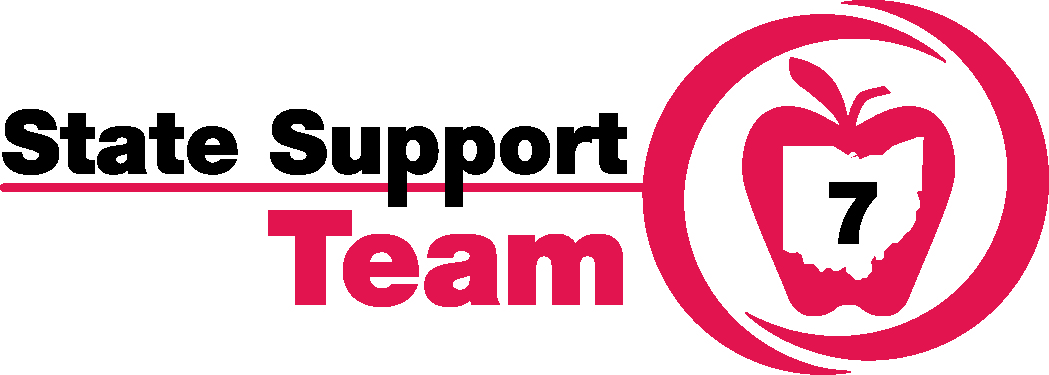 MAY 6, 2021BUILDING FAMILY PARTNERSHIPS  PALOOZA AND Outstanding Student and Educator/Educator Team AwardsMAY 6, 2021BUILDING FAMILY PARTNERSHIPS  PALOOZA AND Outstanding Student and Educator/Educator Team AwardsMAY 6, 2021BUILDING FAMILY PARTNERSHIPS  PALOOZA AND Outstanding Student and Educator/Educator Team AwardsMAY 6, 2021TIMEPRESENTER, TOPIC & MATERIALSAUDIENCEZOOM LINK8:30 am -9:00 amWelcome, George and HeidiALLJoin Zoom Meeting Link:https://zoom.us/j/99821190021?pwd=ZHJVZTRZYm9IVTZNOE1OYzk3bFBQUT09Meeting ID: 998 2119 0021Passcode: SST79:00 am -10:00 am KEYNOTEJoyce EpsteinSchool, Family, and Community Partnerships: Six Principles for Effective and Equitable ProgramsProgram descriptionALLJoin Zoom Meeting Link:https://zoom.us/j/99821190021?pwd=ZHJVZTRZYm9IVTZNOE1OYzk3bFBQUT09Meeting ID: 998 2119 0021Passcode: SST79:30 am -10:00 amSherman Elementary“NNPS and FCE”NOT CONFIRMEDALL10:00-11:00 Lisa Cook, CLSD Director/Coach"Soar with Mother Goose Using Nursery Rhymes to Launch Early Literacy Skills!"Mother Goose will share how nursery rhymes can be used to develop the foundational skills of phonemic awareness using alliteration and rhymes.  ALLFamiliesTeachersAdministratorsPartnersBirth through age 5Join Zoom Meetinghttps://zoom.us/j/9245912757711:00 am-11:45 amKEYNOTE"Supported Decision-Making: A Celebration"The keynote address will celebrate the ways people have improved their independence, self-determination, and quality of life by using Supported Decision-Making (SDM).  Students, Families, and EducatorsJoin Zoom Meetinghttps://zoom.us/j/99081770610?pwd=WVgycjB6Q1F5bjFWM0ZRdzJwQVlnQT09Meeting ID: 990 8177 0610Passcode: SST711:45 am-1:00 pmOutstanding Recognition for Students and Educator/Educator Teams FERN AWARDSStudents, Families, and EducatorsJoin Zoom Meeting Link:https://zoom.us/j/99821190021?pwd=ZHJVZTRZYm9IVTZNOE1OYzk3bFBQUT09Meeting ID: 998 2119 0021Passcode: SST71:00 pm-2:00 pmLisa Hite, CPTD Graduation Plans and Success Plans, What Families Need to KnowFamiliesEducatorsAdministratorsJoin Zoom Meetinghttps://zoom.us/j/99081770610?pwd=WVgycjB6Q1F5bjFWM0ZRdzJwQVlnQT09Meeting ID: 990 8177 0610Passcode: 9993891:00 pm-3:00 pmHadley BachmanPatrick CunninghamFamily Engagement in the Middle School YearsALLFamiliesEducatorsAdministratorsZoom link:https://osu.zoom.us/j/95809572531?pwd=L1Vla0NrU2JiNGRPL1B0SUpodGZ0Zz09Meeting ID: 958 0957 2531Password: 5665322:00 pm -3:00 pmJoyce Epstein“School, Family, and Community Partnerships: Just the Basics for Great Partnership Programs in Schools and Districts” FamiliesEducatorsAdministrators2:00 pm - 4:00 pmJonathan Martinis "Moving Supported Decision-Making from Theory to Practice: Change the Culture, Change the World!"  interactive presentation The breakout session will focus on ways and practical strategies to implement Supported Decision-Making (SDM) in programs and services people with disabilities use every day. For example, we will discuss how SDM can and should be part of SpecialEducation IEP planning, Transition Planning, Vocational Rehabilitation, Medical Care, and Money Management. FamiliesJoin Zoom Meetinghttps://zoom.us/j/99081770610?pwd=WVgycjB6Q1F5bjFWM0ZRdzJwQVlnQT09Meeting ID: 990 8177 0610Passcode: SST73:00 pm to 4:00 pmJoyce Epstein“ Family Engagement with Students in Reading:  Goal-linked  Practices for Student Success in School”ALLJoin Zoom Meeting Link:https://zoom.us/j/99821190021?pwd=ZHJVZTRZYm9IVTZNOE1OYzk3bFBQUT09Meeting ID: 998 2119 0021Passcode: SST73:00 pm to 4:00 pmMeredith Wellham“Weaving Family Engagement into your Positive Behavior Framework: A look at Ohio's PBIS Family Engagement Rubrics”Link to materialsAdministratorsEducatorshttps://osu.zoom.us/j/98027372125?pwd=VFRvZ01XdGR2OGxUQ0sycEpjTzNvdz09&from=addonPreviously RecordedJen Griffing - Phonemic Awareness and Phonics: Family and Community ConnectionsVideos developed for Parent Mentors to build connections between their work and the Science of Reading:The Power of LanguagePhonological AwarenessResponsive Interactions VideoALLFocus on Early LiteracyVideo 1https://www.youtube.com/watch?v=nb-ZroRXjrQVideo 2The Power of LanguagePhonological AwarenessVideo 3Responsive Interactions VideoThank you for joining us today. Please complete our exit ticket “Each Child, Each Family Every Day” provides opportunities and success so that student learning will take off.”  Are you in?ALLPlease complete the exit ticket: https://forms.gle/R3REhwUE871cM4K98